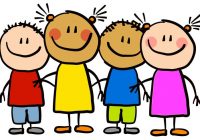                                                       KIDS MENU “One FREE scoop of vanilla, Strawberry or Chocolate Ice Cream for pudding, providing you have eaten all your dinner!!!”Pork Sausage, fries and a choice of Baked Beansor Peas = £7.50Breaded Fish fingers fries and a choice of Baked BeansOr Peas = £7.50Ham, fries and a choice of Baked Beans or Peas = £7.50Breaded Chicken nuggets fries and a choice of Baked Beansor Peas = £7.50Beefburger in a soft bun, fries and a choice of Baked Beansor Peas = £7.50If your child has a food allergy or intolerance, please let us know before ordering. Although we take all reasonable precautions to prevent cross-contamination of allergens, this is not always possible as we handle a variety of open food items that contain allergens.